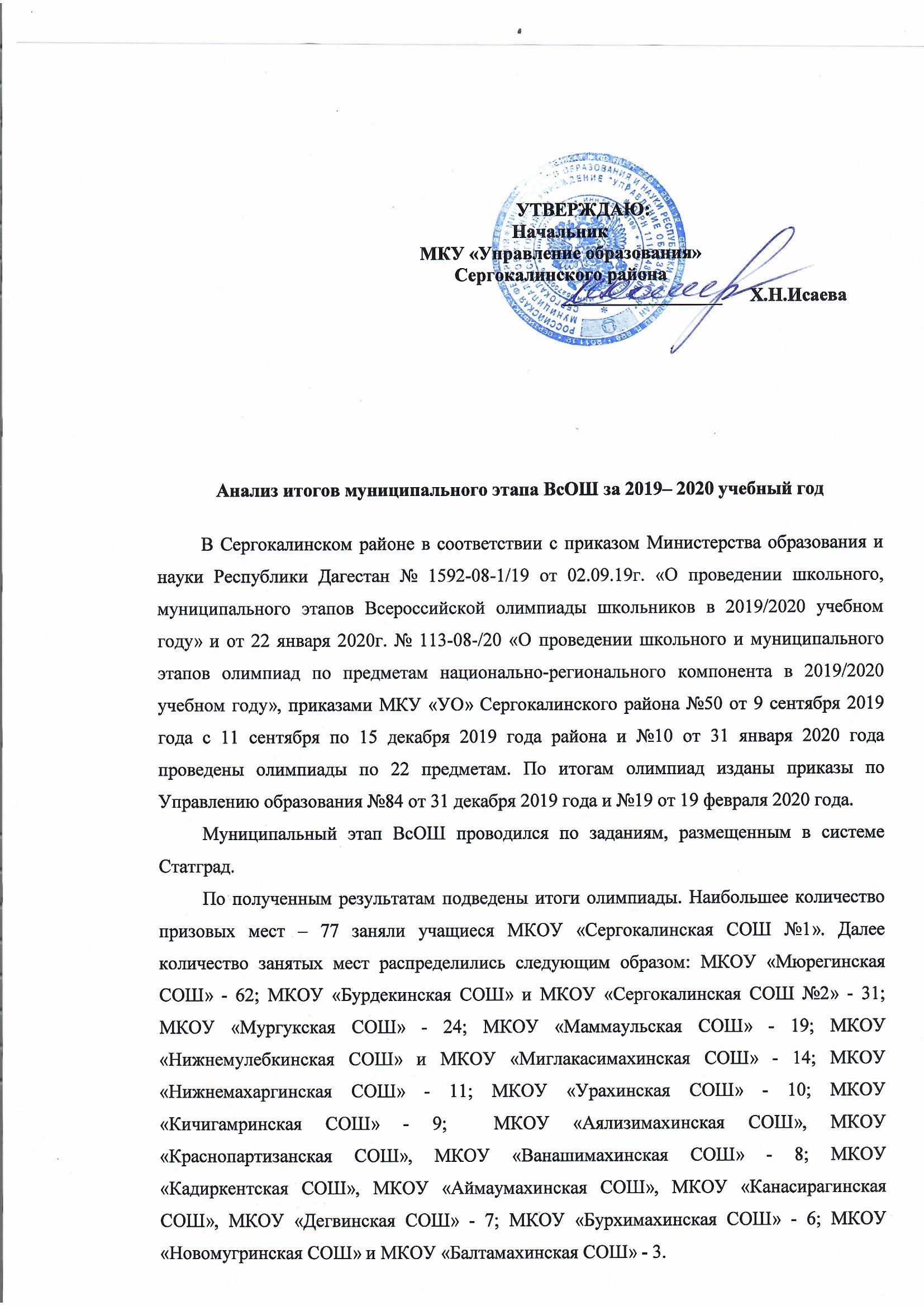 Очень слабую работу по подготовке школьников к предметным олимпиадам провели руководители и педагоги МКОУ «Балтамахинская СОШ» (Омаров Р.А.) и МКОУ «Новомугринская СОШ» (Магомедова Б.З.), учащиеся которых заняли только по три призовых мест на муниципальном этапе ВсОШ. Недостаточную работу провели педагоги МКОУ «Кадиркентская СОШ», МКОУ «Аймаумахинская СОШ», МКОУ «Канасирагинская СОШ», МКОУ «Дегвинская СОШ», МКОУ «Бурхимахинская СОШ».На совещании с руководителями образовательных организаций 13 февраля 2020 года обсужден приказ №84 от 31 декабря 2019 года «Об итогах муниципального этапа ВсОШ за 2019– 2020 учебный год».До всех руководителей образовательных организаций доведены итоги муниципального этапа ВсОШРезультаты муниципального этапа ВсОШ 2019-2020 учебного годаВыявлены школы, чьи учащиеся набрали наибольшее количество призовых мест на муниципальном этапе. Школы распределены по зонам. В зеленую зону вошли школы, набравшие наибольшее количество баллов и занявших наибольшее количество призовых мест.Количество призовых мест на муниципальном этапе ВсОШ на 31.12.2019г.Отмечена положительная работа педагогов образовательных организаций, чьи учащиеся приглашены на республиканский этап ВсОШ.  В 2018-2019 учебном году на республиканский этап ВсОШ были приглашены 38 учащихся. В 2019-2020 учебном году количество приглашенных учащихся на республиканский этап составило 64.Список участников республиканского этапа ВсОШИтоги регионального этапа ВсОШ 2020Из 64 учащихся на республиканский этап ВсОШ не явились 18 учащихся. Явились на республиканский этап 46 учащихся. С каждого руководителя общеобразовательной организации взята объяснительная с указанием неявки на участие в республиканском этапе ВсОШ. Готовится распоряжение администрации по результатам республиканского этапа. Из них 9 учащихся стали призерами. По двум приказам подведены итоги олимпиад.  Наибольшее количество призовых мест – 80 заняли учащиеся МКОУ «Сергокалинская СОШ №1». Далее количество занятых мест распределились следующим образом: МКОУ «Мюрегинская СОШ» - 65; МКОУ «Бурдекинская СОШ» и МКОУ «Сергокалинская СОШ №2», МКОУ «Мургукская СОШ» - 32; МКОУ «Маммаульская СОШ» - 21; МКОУ «Миглакасимахинская СОШ» и МКОУ «Нижнемулебкинская СОШ» - - 17; МКОУ «Краснопартизанская СОШ» и МКОУ «Урахинская СОШ» - 16; МКОУ «Кичигамринская СОШ» - 13;  МКОУ «Аймаумахинская СОШ» - 12; МКОУ «Аялизимахинская СОШ» и МКОУ «Нижнемахаргинская СОШ» - 11; МКОУ «Ванашимахинская СОШ» - 9; МКОУ «Канасирагинская СОШ» и МКОУ «Дегвинская СОШ» - 8; МКОУ «Кадиркентская СОШ» и МКОУ «Бурхимахинская СОШ» - 7; МКОУ «Новомугринская СОШ» и МКОУ «Балтамахинская СОШ» - 3.Определены школ, показавшие лучшие результаты и худшие.Выделена зеленая зона, желтая зона и красная зона.Количество призовых мест на муниципальном этапе ВсОШ на 04.03.2020г.Хуже всех обстоит слабо проводимая работа с учащимися учителей химии. Слабые знания показали учащиеся по экономике, физике, информатике, по русскому языку.Руководителям общеобразовательных школ района поручено:Провести глубокий анализ результатов муниципального этапа предметных олимпиад и разработать программу по качественному улучшению системы подготовки к олимпиадам одаренных детей.Обеспечить создание в каждой школе необходимых условий для учащихся, проявляющих интерес к углубленному изучению предметов через предметные кружки, индивидуальные занятия и т.д.Проанализировать состояние преподавания в школах химии, английского языка, русского языка, географии, математики, информатики и принять меры по улучшению качества преподавания этих предметов.Сформировать банк данных на «Одаренных детей» и портфолио на каждого одаренного ребенка и улучшить работу, проводимую с ними.Начальник МКУ «Управление образования»:                                                            Х.ИсаеваМуниципальный этап ВсОШ за 2018– 2019 учебный годВ целях повышения качества подготовки учащихся, стимулирования инновационных подходов в общем образовании, выявления отбора творчески работающих учителей и одаренных учащихся проведены олимпиады по 21 предмету.На школьном этапе всероссийской олимпиады школьников приняли участие 2012 учащихся, из которых 1536 стали победителями и призерами. Фактическое количество принявших участие составило 8676, победителей и призеров – 4166.На муниципальном этапе олимпиады приняли участие 431 учащихся. Победителей и призеров было 201. Фактическое количество принявших участие составило 1164, победителей и призеров – 272.Наибольшее количество призовых мест – 47 заняли учащиеся МКОУ «Мюрегинская СОШ», МКОУ «Сергокалинская СОШ №1» - 27, МКОУ «Краснопартизанская СОШ» - 25, МКОУ «Сергокалинская СОШ №2» - 21, МКОУ «Нижнемахаргинская СОШ» - 17, МКОУ «Аялизимахинская СОШ» и МКОУ «Урахинская СОШ» - 15; МКОУ «Бурхимахинская СОШ» - 14; МКОУ «Мургукская СОШ» и МКОУ «Аймаумахинская СОШ» - 13;           МКОУ «Нижнемулебкинская СОШ» - 12; МКОУ «Бурдекинская СОШ» - 11; МКОУ «Маммаульская СОШ» и МКОУ «Кичигамринская СОШ» - 11; МКОУ «Новомугринская СОШ» и МКОУ «Миглакасимахинская СОШ» - 5; МКОУ «Ванашимахинская СОШ»  - 4; МКОУ «Кадиркентская СОШ» и МКОУ «Канасирагинская СОШ» - 3; МКОУ «Дегвинская СОШ» - 2.Итоги республиканского этапа ВсОШ за 2018-2019 учебный год – 9 местII место - Махдиева Аминат Мухтаровна, ученица 11 класса МКОУ "Сергокалинская СОШ №2" по обществознанию;III место - Меджидов Руслан Зелимханович, ученик 9 класса МКОУ «Мюрегинская СОШ» по технологии;III место - Ибрагимов Амир Минатулаевич, ученик 10 класса МКОУ «Мюрегинская СОШ» по технологии;III место - Сулайманов Джабраил Шахбанович, ученик 9 класса МКОУ «Мюрегинская СОШ» по физической культуре;III место - Батиразов Шамиль Камалутдинович, ученик 9 класса МКОУ «Мюрегинская СОШ» по физической культуре.I место - Магомедов Дауд Шамилевич, ученик 10 класса МКОУ "Нижнемулебкинская СОШ"	по даргинскому языку;I место - Якубова Разият Омаркадиевна, ученица 9 класса МКОУ "Краснопартизанская СОШ"	по даргинской литературе;III место - Алиева Кистаман Магомедтагировна, ученица 10 класса МКОУ «Бурхимахинская СОШ» по даргинской литературе;II место - Халаладзиева Халимат Хасбулатовна,	ученица 11 класса МКОУ «Бурхимахинская СОШ»	по даргинской литературе.№ п/пФамилия Имя Отчество ребенкаКлассБаллШколаМестоМестоОбществознаниеОбществознаниеОбществознаниеОбществознаниеКурбанова Ирайганат  Шамилевна11119МКОУ «Сергокалинская СОШ №2»IГасанов Джамал Магомедсаламович11114МКОУ «Миглакасимахинская СОШ»IIIБагомедова Заира Германовна11115МКОУ «Сергокалинская СОШ №1»IIГаджиева Саида Камалудиновна11114МКОУ "Ванашимахинская СОШ им.С.Омарова"IIIДжалилова Айшат Сайгидовна1024МКОУ «Аялизамахинская СОШ им.Абдуллаева Б.Ю.»IIЭльдерова Издаг Амиргамзаевна1022МКОУ «Нижнемахаргинская СОШ им.Сулейманова Х.Г.»IIАбдуллаев  Хаджимурад  Абдуллаевич1017МКОУ «Урахинская СОШ им.А.А.Тахо-Годи»IIIЯрахмедов Руслан Исламович9108МКОУ «Маммаульская СОШ »IМустафаева Саида Магомедхабибовна9102МКОУ «Мюрегинская СОШ »IIАлибеков Ахмед Абдулкадирович9100МКОУ «Миглакасимахинская СОШ»IIIГапизова Баху Рашидовна830МКОУ «Аймаумахинская СОШ»IГасбанова Риза Магомедовна822МКОУ «Маммаульская СОШ »IIБагомедов Гаджи Русланович822МКОУ «Сергокалинская СОШ №1»IIАлиева Патимат Гасановна820МКОУ «Кичигамринская СОШ »IIIНурбагандов Магомед Нурбагандович 729МКОУ «Краснопартизанская СОШ»IАледзиева  Нарижат  Магомедрасуловна729МКОУ «Сергокалинская СОШ №1»IМагомедова Хадижат Абдулвагидовна723МКОУ «Бурдекинская СОШ»IIГаджиева Айшат Шагаудиновна723МКОУ «Канасирагинская СОШ »IIОсманова Рима Мурадовна721МКОУ «Сергокалинская СОШ №2»IIIАнглийский языкАнглийский языкАнглийский языкАнглийский языкАдамова Зухра Шамиловна1125МКОУ «Сергокалинская СОШ №2»IОмарова Муъминат Казимагомедовна1114МКОУ «Кичигамринская СОШ »II Абдулмеджидов Паша Багаудинов111112МКОУ «Ванашимахинская СОШ им.С.Омарова»IIIАлиев Абдулкадыр Аргунович1112МКОУ «Сергокалинская СОШ №1»IIIИбрагимов Магомед Мурадович1078МКОУ «Сергокалинская СОШ №1»IМагреби Фейсал Мухаммедович1051МКОУ «Сергокалинская СОШ №1»IIСаидова Хадижат Тимуровна1020МКОУ «Мургукская СОШ »IIIАбдусаламова Румият Ибрагимовна930МКОУ «Мургукская СОШ »IМуртузалиева Карина Магомедовна   918МКОУ «Миглакасимахинская СОШ»IIМустафаева Саида Магомедхабибовна918МКОУ «Мюрегинская СОШ »IIХаликова Сабина Загирбековна918МКОУ «Бурдекинская СОШ»IIАбакаров Султан Сиражутдинович 917МКОУ «Мургукская СОШ »IIIМутаев Мута Арсланович820МКОУ «Дегвинская СОШ»IЯкубов  Амин Багагаджиевич815МКОУ «Бурдекинская СОШ»IIАхмедов Алип Шапиевич89МКОУ «Сергокалинская СОШ №2»IIIУцумиева Камилла Рашидовна737МКОУ «Аймаумахинская СОШ»IАледзиева Нарижат Магомедрасуловна7732МКОУ «Маммаульская СОШ »IIГаджиев Муртузали Гаджимурадович713МКОУ «Сергокалинская СОШ №1»IIIАстрономияАстрономияАстрономияАстрономияОмарова Рукият  Руслановна1124МКОУ «Сергокалинская СОШ №2»IУмалатов Ильяс Алиасхабович1119МКОУ «Мюрегинская СОШ »IIАдаева Завжат Нурбагандовна1118МКОУ «Сергокалинская СОШ №1»IIIГаджиева Сабият Магомедсаидовна1028МКОУ «Аймаумахинская СОШ»IМагомедова Хадижат Абакаровна1023МКОУ «Мургукская СОШ »IIАйдамиров Магомедимин Раджабович1019МКОУ "Нижнемулебкинская СОШ"IIIМустафаева Саида Магомедхабибовна920МКОУ «Мюрегинская СОШ »IАлиев Магомед Исламович919МКОУ «Сергокалинская СОШ №1»IIАбдуллаев Руслан Исрапилович 918МКОУ «Новомугринская СОШ »IIIСаидова Камила  Камиловна918МКОУ «Урахинская СОШ им.А.А.Тахо-Годи»IIIОмарова Джамиля Магомедовна820МКОУ «Миглакасимахинская СОШ»IГапизова Баху Рашидовна817МКОУ «Аймаумахинская СОШ»IIОмарова Марьям Багаудиновна810МКОУ «Краснопартизанская СОШ»IIIМагомедов Магомедгаджи Исламович724МКОУ «Краснопартизанская СОШ»IХизриева Патимат Гаджимурадовна719МКОУ «Сергокалинская СОШ №1»IIАбакарова Раисат Магомедсаигидовна715МКОУ «Сергокалинская СОШ №2»IIIБиологияБиологияБиологияБиологияАлиев Абдулкадир Аргунович1149,8МКОУ «Сергокалинская СОШ №1»IМустафаева Загидат Руслановна1149,7МКОУ «Сергокалинская СОШ №1»IГасанов Исамагомед Казимагомедович1146МКОУ «Мюрегинская СОШ »IIИсламова Зарипат Магомедэминовна1141,6МКОУ « Кадиркентская СОШ »IIIСаидова Хадижат Тимуровна1045,7МКОУ «Мургукская СОШ »IМагомедов Курбан Мурадович1040,9МКОУ "Бурдекинская СОШ"IIИбрагимов Гамид Исаевич1040,6МКОУ «Сергокалинская СОШ №1»IIСаидова Залина Гаджимурадовна1039,4МКОУ «Маммаульская СОШ »IIIМагомедов Руслан Исламович1039,4МКОУ «Нижнемахаргинская СОШ им.Сулейманова Х.Г.»IIIМуртузалиев  Магомед Юсупович939,2МКОУ «Аялизамахинская СОШ им.Абдуллаева Б.Ю.»IМусаев Муса Магомедрасулович937,8МКОУ «Ванашимахинская СОШ им.С.Омарова»IIМуртузалиева Карина Магомедовна937,2МКОУ «Миглакасимахинская СОШ»IIIАбдусаламов Абдулалим Магомедович937МКОУ "Бурдекинская СОШ"IIIБагомедов Гаджи Русланович841МКОУ «Сергокалинская СОШ №1»IАббасова Ашура Султановна835,2МКОУ «Маммаульская СОШ »IIАлибеков Камиль Алиевич832МКОУ «Нижнемахаргинская СОШ им.Сулейманова Х.Г.»IIIАлиева Ханум Руслановна730,5МКОУ «Аймаумахинская СОШ»IУцумиева Камилла Рашидовна726,6МКОУ «Аймаумахинская СОШ»IIАледзиева Нарижат Магомедрасуловна726,3МКОУ «Сергокалинская СОШ №1»IIМагомедова Хадижат Абдулвагидовна724,8МКОУ "Бурдекинская СОШ"IIIМутазова Альбина Ахмедовна724,7МКОУ "Нижнемулебкинская СОШ"IIIГеографияГеографияГеографияГеографияАдамов Магомедсалам Гаджимурадович1153МКОУ «Сергокалинская СОШ №1»IГасанов Гасан Джамалудинович1129МКОУ «Мюрегинская СОШ »IIАбдусаламова Барият Ибрагимовна1126,5МКОУ «Мургукская СОШ »IIIСулейманов  Магомед-Хабиб Абдулкеримович1127МКОУ «Бурдекинская СОШ»IIIМагреби Фейсал Мухаммадович1041МКОУ «Сергокалинская СОШ №1»IIАдзиева Диана Казимагомедовна1034МКОУ «Мюрегинская СОШ »IIIГусенханова Муслимат Гусенхановна1032МКОУ «Сергокалинская СОШ №1»IIIМустапаева Хадижа Рабадановна952МКОУ «Сергокалинская СОШ №1»IХаликов Магомедзагид Сухрабович928МКОУ «Бурдекинская СОШ»IIМустафаева Саида Магомедхабибовна928МКОУ «Мюрегинская СОШ »IIМагомедаминова Заира Адилхановна920МКОУ «Маммаульская СОШ »IIIАлиев Батыр Мурадович854МКОУ «Сергокалинская СОШ №1»IЯкубов Амин Багавгаджиевич840МКОУ «Бурдекинская СОШ»IIНурбагандова  Салихат  Хизриевна834,5МКОУ «Урахинская СОШ им.А.А.Тахо-Годи»IIIАледзиева Нарижат Магомедрасуловна793МКОУ «Сергокалинская СОШ №1»IДадамгаджиева Патимат Магомедсаламовна765МКОУ «Мюрегинская СОШ »IIАбакарова  Раисат   Магомед-Сайгидовна                       746МКОУ «Сергокалинская СОШ №2»IIIИсторияИсторияИсторияИсторияИбрагимов Амир Минатулаевич1143МКОУ «Мюрегинская СОШ »IАлиев Абдулкадыр Аргунович1131МКОУ «Сергокалинская СОШ №1»IIГаджиева Саида Камалудиновна1117,5МКОУ «Ванашимахинская СОШ им.С.Омарова»IIIИбрагимов Магомед Мурадович1035МКОУ «Сергокалинская СОШ №1»IАбдуллаев Хаджимурад Магомеджович1018МКОУ «Урахинская СОШ им.А.А.Тахо-Годи»IIМагреби Фейсал Мухаммедович1018МКОУ «Сергокалинская СОШ №1»IIРаджабова Мария Пахрудиновна1012МКОУ «Бурхимахинская СОШ»IIIМагомедов Курбан Мурадович1012МКОУ «Бурдекинская СОШ»IIIМустафаева Саида Магомедхабибовна930МКОУ «Мюрегинская СОШ »IАбакаров Султан Сиражудинович924МКОУ «Мургукская СОШ »IIЯрахмедов Руслан Исламович917МКОУ «Маммаульская СОШ »IIIМеджидов Муршид Гапизович835МКОУ «Мургукская СОШ »IАлхилаева Саида Мурадовна825МКОУ «Кичигамринская СОШ »IIЯкубов Амин Багавгаджиевич820МКОУ «Бурдекинская СОШ»IIIМахдиев Гаджи Магомедович820МКОУ «Краснопартизанская СОШ»III Магомедова Эльвира Курбановна734МКОУ «Мургукская СОШ »IНурбагандов Магомед Нурбагандович734МКОУ «Краснопартизанская СОШ»IАбакарова Раисат Магомед-Сайгидовна729МКОУ «Сергокалинская СОШ №2»IIДадамгаджиева Патимат Магомедсаламовна728МКОУ «Мюрегинская СОШ »IIЭльдерова Индира Амиргамзаевна726МКОУ «Нижнемахаргинская СОШ им.Сулейманова Х.Г.»IIIЛитератураЛитератураЛитератураЛитератураАлиев Мурад Шамильевич1170МКОУ «Мюрегинская СОШ »IАдамова Зухра Шамиловна1143МКОУ «Сергокалинская СОШ №2»IIСулейманова Аминат Магарамовна1138МКОУ «Бурхимахинская СОШ»IIIАйгумова Айханум Насрулаевна1138МКОУ «Мюрегинская СОШ »IIIАлиев Абдулкадыр  Аргунович1138МКОУ «Сергокалинская СОШ №1»IIIСаидова  Сабина ИсаМагомедовна1056МКОУ «Мюрегинская СОШ »IМагомедова Аминат Мухтаровна1055МКОУ «Сергокалинская СОШ №2»IIГаджиев Рашид Шагаудинович1038МКОУ «Канасирагинская СОШ »IIIСаидова Хадижат Тимуровна1038МКОУ «Мургукская СОШ »IIIСаламова Аминат Султановна1038МКОУ «Сергокалинская СОШ №1»IIIЯкубова Аминат Багавгаджиевна955МКОУ «Бурдекинская СОШ»IМагомедаминова Заира Адилхановна950МКОУ «Маммаульская СОШ »IIИсакова Марина Магомед-Расуловна950МКОУ «Сергокалинская СОШ №1»IIХаликова Сабина Загирбековна944МКОУ «Бурдекинская СОШ»IIIИсаева Зарина Шамилевна857МКОУ «Мюрегинская СОШ »IКазбекова Мариям Рамазановна 829МКОУ « Кадиркентская СОШ »IIАлхилаева Саида Мурадовна827МКОУ «Кичигамринская СОШ »IIIАбдулаева Сабина Алиасхабовна827МКОУ «Мюрегинская СОШ »IIIНурбагандова  Салихат  Хизриевна827МКОУ «Урахинская СОШ им.А.А.Тахо-Годи»IIIШихалиханова Патимат  Шарапудиновна 736МКОУ « Кадиркентская СОШ »IМагомедова Баху Ильясовна729МКОУ «Сергокалинская СОШ №2»IIАлхилаева Эльмира Мурадовна727МКОУ «Кичигамринская СОШ »IIIМатематикаМатематикаМатематикаМатематикаАдаева Завжат Нурбагандовна1114МКОУ «Сергокалинская СОШ №1»IГасанов Исамагомед Казимагомедович1114МКОУ «Мюрегинская СОШ »IАхмедов Арслангерей Омарович1110МКОУ «Мюрегинская СОШ »IIАбдусаламова Барият Ибрагимовна1110МКОУ «Мургукская СОШ »IIУмалатов Ильяс Алиасхабович117МКОУ «Мюрегинская СОШ »IIIАдамова Зухра Шамиловна117МКОУ «Сергокалинская СОШ №2»IIIИсаханова Серминаз Исахановна1012МКОУ «Мургукская СОШ »IАлхасов Шамиль Магомед-загирович1012МКОУ «Мюрегинская СОШ »IАбдуллаев Хаджимурад Магомедович109МКОУ «Урахинская СОШ им.А.А.Тахо-Годи»IIОмаров Джамал Суменович 107МКОУ «Дегвинская СОШ»IIIИбрагимов Шахвали Мурадович913МКОУ «Сергокалинская СОШ №1»IIАбдусаламова Румият Ибрагимовна910МКОУ «Мургукская СОШ »IIIСулейманов Магомед Магомедхабибович817МКОУ «Мюрегинская СОШ »IМутаев Мута Арсланович 817МКОУ «Дегвинская СОШ»IНурбагандова  Салихат  Хизриевна812МКОУ «Урахинская СОШ им.А.А.Тахо-Годи»IIБагомедов Гаджи Русланович812МКОУ «Сергокалинская СОШ №1»IIМеджидов Муршид Гапизович87МКОУ «Мургукская СОШ »IIIАбдуразакова Раисат Саидовна87МКОУ «Сергокалинская СОШ №1»IIIЯкубов Магомедамин Багавгаджиевич87МКОУ «Бурдекинская СОШ»IIIИсаева Камилла Магомедкамиловна726МКОУ «Мюрегинская СОШ »IДадамгаджиева Патимат Магомедсаламовна726МКОУ «Мюрегинская СОШ »IАледзиева Нарижат Магомедрасуловна726МКОУ «Сергокалинская СОШ №1»IГусенова Эльвира Магомедалиевна722МКОУ «Миглакасимахинская СОШ»IIМутазова Альбина Ахмедовна722МКОУ "Нижнемулебкинская СОШ"IIМагомедов Абдулкерим Габибович717МКОУ «Маммаульская СОШ »IIIСулейманов Рамазан Зайнутдинович717МКОУ «Мургукская СОШ »IIIИскусство (Мировая художественная культура)Искусство (Мировая художественная культура)Искусство (Мировая художественная культура)Искусство (Мировая художественная культура)Курбанова Ирайганат  Шамилевна1124МКОУ «Сергокалинская СОШ №2»IIМустафаева Загидат Руслановна1122,5МКОУ «Сергокалинская СОШ №1»IIАйдемирова Камилла Магомедалиевна1117МКОУ «Мюрегинская СОШ »IIIОмарова Елена Мухтаровна1116МКОУ «Аялизамахинская СОШ им.Абдуллаева Б.Ю.»IIIСаидова Сабина Исамагомедовна1030МКОУ «Мюрегинская СОШ »IIМагомедов Курбан Мурадович1012МКОУ «Бурдекинская СОШ»IIIИсаева Марьям Магомедрасуловна109,5МКОУ «Аялизамахинская СОШ им.Абдуллаева Б.Ю.»IIIМагомедаминова Заира Адилхановна920МКОУ «Маммаульская СОШ »IIАрсланова Арина Шамиловна917,5МКОУ «Маммаульская СОШ »IIIМустафаев Хизри Абдель-Насирович816МКОУ «Мюрегинская СОШ »IIМустапаева Салимат Магомедрасуловна815МКОУ «Сергокалинская СОШ №1»IIIДжамбулатов Зайнулабид Абсалудинович815МКОУ «Бурдекинская СОШ»IIIДадамгаджиева Патимат Магомедсаламовна741МКОУ «Мюрегинская СОШ »IIНурбагандов Магомед Нурбагандович733МКОУ «Краснопартизанская СОШ»IIIОсновы безопасности и жизнедеятельностиОсновы безопасности и жизнедеятельностиОсновы безопасности и жизнедеятельностиОсновы безопасности и жизнедеятельностиИбрагимов Амир Минатулаевич11152МКОУ «Мюрегинская СОШ »IГасанов Исамагомед Казимагомедович11152МКОУ «Мюрегинская СОШ »IСулейманова Аминат Магарамовна11121МКОУ «Бурхимахинская СОШ»IIМирзаев Магомед Магомедшакирович11121МКОУ «Нижнемулебкинская СОШ»IIМагомедова Патимат Магомедовна11112МКОУ «Маммаульская СОШ »IIIИсаева Марьям Магомедрасуловна10164МКОУ «Аялизамахинская СОШ им.Абдуллаева Б.Ю.»IВаргаева Аминат Мухтаровна10128МКОУ «Бурхимахинская СОШ»IIГаджиев Рашид Шагаудинович 10120МКОУ «Канасирагинская СОШ »IIIМуртузалиева хадижат  Гаджимурадовна10120МКОУ «Миглакасимахинская СОШ»IIIМагомедова Алпигет Магомедовна9152МКОУ «Канасирагинская СОШ »IАлиев Абдулла Магомедсаидович9152МКОУ «Мюрегинская СОШ »IМагомедов Мурад Гаджиевич9128МКОУ «Дегвинская СОШ»IIГасанова Аминат Магомедрасуловна9119МКОУ «Сергокалинская СОШ №2»IIIБагомедов Гаджи Русланович8159МКОУ «Сергокалинская СОШ №1»IОмарова  Джамиля  Магомедовна8134МКОУ «Миглакасимахинская СОШ»IIМутаев Мута Арсланович8115МКОУ «Дегвинская СОШ»IIIУмалатова Аслихат Абдулкадыровна8115МКОУ «Сергокалинская СОШ №2»IIIИбрагимова /Нурият Камиловна8115МКОУ «Нижнемулебкинская СОШ»IIIНурбагандова Залина Билаловна7116МКОУ «Мургукская СОШ »IМагомедов Магомедзагир Шамилович7116МКОУ «Нижнемулебкинская СОШ»IШамхалов Ислам Артурович7112МКОУ «Дегвинская СОШ»IIГаджиева Айшат Шагаудиновна7112МКОУ «Канасирагинская СОШ »IIЭльдерова Индира Амиргамзаевна7107МКОУ «Нижнемахаргинская СОШ им.Сулейманова Х.Г.»IIIПравоПравоПравоПравоБагомедова Заира Германовна1178МКОУ «Сергокалинская СОШ №1»IИбрагимов Амир Минатулаевич1168МКОУ «Мюрегинская СОШ »IIКурбанова Ирайганат Шамилевна1168МКОУ «Сергокалинская СОШ №2»IIГаджиева Саида Камалудиновна1156МКОУ"Ванашимахинская СОШ имюС.Омарова"IIIИбрагимов Магомед Мурадович1076МКОУ «Сергокалинская СОШ №1»IСаламова Аминат Султановна1073МКОУ «Сергокалинская СОШ №1»IIМагомедова Марьям Руслановна1055МКОУ"Ванашимахинская СОШ имюС.Омарова"IIIМутртузалиева Хадижат Гаджимурадовна 551055МКОУ «Миглакасимахинская СОШ»IIIАлибеков Ахмед Абдулкадирович996МКОУ «Миглакасимахинская СОШ»IАбдурашидов Арсланали Абдурашидович967МКОУ «Бурдекинская СОШ»IIХаликов Магомедзагид Сухрабович962МКОУ «Бурдекинская СОШ»IIIАлиев Батыр Мурадович866МКОУ «Сергокалинская СОШ №1»IБагомедов Гаджи Русланович866МКОУ «Сергокалинская СОШ №1»IЯкубов Магомедамин Багавгаджиевич862МКОУ «Бурдекинская СОШ»IIГасбанова Риза Магомедовна861МКОУ «Маммаульская СОШ »IIIАледзиева Нарижат Магомедрасуловна782МКОУ «Сергокалинская СОШ №1»IНурбагандов Магомед Нурбагандович766МКОУ «Краснопартизанская СОШ»IIСулейманова Аминат Сулеймановна766МКОУ «Сергокалинская СОШ №1»IIАлхилаева Эльмира Мурадовна762МКОУ «Кичигамринская СОШ »IIIРусский языкРусский языкРусский языкРусский языкАбдусаламова Барият Ибрагимовна1116,5МКОУ «Мургукская СОШ »IIУсеева Мадина Рашидовна1116МКОУ « Кадиркентская СОШ »IIIГасанов Исамагомед Казимагомедович1116МКОУ «Мюрегинская СОШ »IIIБагомедова Заира Германовна1116МКОУ «Сергокалинская СОШ №1»IIIМагомедова Хамис Мурадовна1116МКОУ «Урахинская СОШ им.А.А.Тахо-Годи»IIIМуртузалиева Хадижат Гаджимурадовна1047МКОУ «Миглакасимахинская СОШ»IМагомедова Рабият Зауровна1017МКОУ «Сергокалинская СОШ №1»IIСаидова Сабина Исамагомедовна1016МКОУ «Мюрегинская СОШ »IIIГасайниева Написат Алиевна936МКОУ «Миглакасимахинская СОШ»IИсакова Марина Магомед- Расуловна931МКОУ «Сергокалинская СОШ №1»IIСулейманова Аминат Магомедрасуловна924МКОУ «Бурдекинская СОШ»IIIАбдусаламова Румият Ибрагимовна924МКОУ «Мургукская СОШ »IIIМустафаева Саида Магомедхабибовна924МКОУ «Мюрегинская СОШ »IIIМагомедова Калимат Магомедовна840,5МКОУ «Сергокалинская СОШ №2»IИсаева Зарина Шамилевна816МКОУ «Мюрегинская СОШ »IIДжамбулатов Зайнулабид Абсалудинович810МКОУ «Бурдекинская СОШ»IIIАбдулаева Сабина Алиасхабовна810МКОУ «Мюрегинская СОШ »IIIАлхилаева Эльмира Мурадовна720,05МКОУ «Кичигамринская СОШ »IДадамгаджиева Патимат Магомедсаламовна 717,5МКОУ «Мюрегинская СОШ »IIМутазова Альбина Ахмедовна715МКОУ "Нижнемулебкинская СОШ"IIIТехнология (Культура дома и декоративно-прикладное творчество)Технология (Культура дома и декоративно-прикладное творчество)Технология (Культура дома и декоративно-прикладное творчество)Технология (Культура дома и декоративно-прикладное творчество)Курбанова Ирайганат Шамиловна1157МКОУ «Сергокалинская СОШ №2»IБибулатова Зуби Албуриевна1151МКОУ «Мургукская СОШ »IIМустафаева Загидат Руслановна1150МКОУ «Сергокалинская СОШ №1»IIIАйгумова Айханум Насрулаевна1150МКОУ «Мюрегинская СОШ »IIIГусенханова Муслимат Гусенхановна1056МКОУ «Сергокалинская СОШ №1»IАбулова Муслимат Абулмуслимовна1054МКОУ «Мюрегинская СОШ »II Алибекова Хадижат Магомедсаламовна1051МКОУ «Сергокалинская СОШ №2»IIIИсакова Марина Магомедрасуловна958МКОУ «Сергокалинская СОШ №1»IДибирова Динара Маратовна954МКОУ «Сергокалинская СОШ №2»IIМагомедаминова Заира Адилхановна945МКОУ «Маммаульская СОШ »IIIАлибекова Сарият Сайгидовна945МКОУ «Нижнемулебкинская СОШ»IIIМагомедова Калимат Магомедовна855МКОУ «Сергокалинская СОШ №2»IМустапаева Салимат Магомедрасуловна850МКОУ «Сергокалинская СОШ №1»IIГасбанова Риза Магомедовна849МКОУ «Маммаульская СОШ »IIIАбдуллаева Сабина Алиасхабовна849МКОУ «Мюрегинская СОШ »IIIДадамгаджиева Патимат Магомедсаламовна761МКОУ «Мюрегинская СОШ »IГаджиева Джамиля Гаджиевна756МКОУ «Сергокалинская СОШ №2»IIАледзиева Нарижат Магомедрасуловна752МКОУ «Сергокалинская СОШ №1»IIIТехнология (Техника и техническое творчество)Технология (Техника и техническое творчество)Технология (Техника и техническое творчество)Технология (Техника и техническое творчество)Адамов Магомедсалам Гаджимурадович1154МКОУ «Сергокалинская СОШ №1»IАхмедов Арслангерей Омарович1147МКОУ «Мюрегинская СОШ »IIЯхьяев Ахмед Каримович1144МКОУ «Балтамахинская СОШ»IIIСулейманов Джабраил Шахбанович1056МКОУ «Мюрегинская СОШ »IМузайпуев Раджаб Магомедович1051МКОУ «Бурхимахинская СОШ»IIМагомедов Мурад Зубайруевич1048МКОУ «Маммаульская СОШ »IIIАбакаров Руслан Магомедсаламович1048МКОУ «Сергокалинская СОШ №2»IIIИбрагимов Шахвали Мурадович958МКОУ «Сергокалинская СОШ №1»IБагомедов Ахмед Магомедшарипович953МКОУ «Мюрегинская СОШ »IIГасанов Рамазан Курбанович946МКОУ "Нижнемулебкинская СОШ"IIIБагамаев Рамазан Муслимович856МКОУ «Бурхимахинская СОШ»IАйдамиров Тимур Раджабович850МКОУ "Нижнемулебкинская СОШ"IIАлибеков Камиль Алиевич850МКОУ «Нижнемахаргинская СОШ им.Сулейманова Х.Г.»IIАлишихов Артур Ибрагимович845МКОУ «Краснопартизанская СОШ»IIIАбдурахманов  Абдурахман  Баширович845МКОУ «Сергокалинская СОШ №2»IIIБидашов Гамид Мусаевич754МКОУ «Сергокалинская СОШ №1»IМагомедов Абдулкерим Габибович751МКОУ «Маммаульская СОШ »IIКурбанов Магомед Алиасхабович745МКОУ «Миглакасимахинская СОШ»IIIГасанов Гамзат Курбанович745МКОУ "Нижнемулебкинская СОШ"IIIФизикаФизикаФизикаФизикаУмалатов Ильяс Алиасхабович 1124МКОУ «Мюрегинская СОШ »IАдамов Магомедсалам Гаджимурадович1118МКОУ «Сергокалинская СОШ №1»IIМагомедов Дауд1111МКОУ "Нижнемулебкинская СОШ"IIIГусенханова Муслимат Гусенхановна1027МКОУ "Сергокалинская СОШ №1"IМагомедова Хадижат Абакаровна1022МКОУ «Мургукская СОШ »IIАхимова Разият  Раджабовна1014МКОУ «Урахинская СОШ им.А.А.Тахо-Годи»IIIСаидова Сабина Исамагомедовна1014МКОУ «Мюрегинская СОШ »IIIАбакаров Рашидхан Магомед-Загирович924МКОУ «Сергокалинская СОШ №1»IАлиева Зайнаб Джабраиловна915МКОУ «Мюрегинская СОШ »IIСаидова Камила Камиловна913МКОУ «Урахинская СОШ им.А.А.Тахо-Годи»IIIАбдуразакова Раисат Саидовна820МКОУ «Сергокалинская СОШ №1»IРамазанова Раисат Курбановна814МКОУ "Нижнемулебкинская СОШ"IIМагомедова Аминат Шамиловна810МКОУ «Сергокалинская СОШ №2»IIIУцумиева Камилла727МКОУ «Аймаумахинская СОШ»IАледзиева Нарижат Магомедрасуловна725МКОУ "Сергокалинская СОШ №1"IIБахмудова Зарина Исаевна725МКОУ «Миглакасимахинская СОШ»IIКадиев Амир Омарович716МКОУ «Сергокалинская СОШ №2»IIIФизическая культураФизическая культураФизическая культураФизическая культураЯхьяев Ахмед Каримович1198,8МКОУ «Балтамахинская СОШ»IАйдемирова Камилла Магомедалиевна1196МКОУ «Мюрегинская СОШ »IСаидов Курбан Магомедгаджиевич1192,3МКОУ «Бурдекинская СОШ»IIКазимагомедов Анзор Зубайруевич1191,3МКОУ «Мюрегинская СОШ »IIIАдамова Зухра Шамилиевна1190,2МКОУ «Сергокалинская СОШ №2»IIМагомедова Сакинат Алиевна1184МКОУ «Сергокалинская СОШ №2»IIIСулайманов Джабраил Шахбанович1097,6МКОУ «Мюрегинская СОШ »IСаидова Сабина Исамагомедовна1096МКОУ «Мюрегинская СОШ »IБатиразов Шамиль Камалутдинович1093,7МКОУ «Мюрегинская СОШ »IIАбидов Максуд Муртузович1090,76МКОУ «Сергокалинская СОШ №1»IIIАхсабарова Сакинат Магомедовн1089,1МКОУ «Мюрегинская СОШ »IIМирзаева Раисат Каримуллаевна1071,79МКОУ «Аялизамахинская СОШ им.Абдуллаева Б.Ю.»IIIАбакаров Султан Сиражутдинович991,7МКОУ «Мургукская СОШ »IОмарова Рабиат  Муртузалиевна991,5МКОУ «Мюрегинская СОШ »IАбдусаламов Абдулалим Магомедович987,8МКОУ «Бурдекинская СОШ»IIМуталимов Магомед Омарович983,8МКОУ «Балтамахинская СОШ»IIIСулейманов Магомед Магомедхабибович894,05МКОУ «Мюрегинская СОШ »IЯкубов Магомедамин Багавгаджиевич888,5МКОУ «Бурдекинская СОШ»IIНурмагомедов  Адлан Насибович 883,4МКОУ «Канасирагинская СОШ »IIIГамидов Арсен  Магомедхабибович795,6МКОУ «Мюрегинская СОШ »IАлхилаев Мавлет Магомедович789,1МКОУ «Канасирагинская СОШ »IIМагомедова Мадина Арсеновна788,1МКОУ «Мюрегинская СОШ »IIМагомедова Патимат Курбановна 782,5МКОУ «Новомугринская СОШ »IIIХимияХимияХимияХимияИбрагимов Гамид Исаевич1010МКОУ «Сергокалинская СОШ №1»IМеджидов Муршид Гапизович812МКОУ «Мургукская СОШ »IИбрагимов Амир Мурадович87МКОУ «Сергокалинская СОШ №1»IIЯкубов Амин Багавгаджиевич 86МКОУ «Бурдекинская СОШ»IIIИсаева Зарина Шамилевна86МКОУ «Мюрегинская СОШ »IIIЭкологияЭкологияЭкологияЭкологияМустафаева Загидат Руслановна1122МКОУ «Сергокалинская СОШ №1»IИбрагимов Амир Минатулаевич1118МКОУ «Мюрегинская СОШ »IIСулейманов Газимагомед Далгатович1117МКОУ «Нижнемахаргинская СОШ им.Сулейманова Х.Г.»IIIАлиева Патимат Мурадовна1018МКОУ «Сергокалинская СОШ №1»IСаидова Сабина Исамагомедовна1018МКОУ «Мюрегинская СОШ »IМагомедов Курбан Мурадович1017МКОУ «Бурдекинская СОШ»IIМагомедов Руслан Исламович1017МКОУ «Нижнемахаргинская СОШ им.Сулейманова Х.Г.»IIИсаева Марьям Магомедрасуловна1015МКОУ «Аялизамахинская СОШ им.Абдуллаева Б.Ю.»IIIЭльдерова Издаг Амиргамзаевна1015МКОУ «Нижнемахаргинская СОШ им.Сулейманова Х.Г.»IIIАхмедова Разият Гусеновна1015МКОУ "Нижнемулебкинская СОШ"IIIЧупалаева Аминат Сулеймановна921МКОУ «Сергокалинская СОШ №1»IАбдурашидов Арсланали Абдурашидович9921МКОУ «Бурдекинская СОШ»IАбдусаламов Абдулалим Магомедович920МКОУ «Бурдекинская СОШ»IIМагомедаминова Заира Адилхановна917МКОУ «Маммаульская СОШ »IIIАбакаров Султан Сиражудинович917МКОУ «Мургукская СОШ »IIIБагомедов Гаджи Русланович821МКОУ «Сергокалинская СОШ №1»IМеджидов Муршид Гапизович817МКОУ «Мургукская СОШ »IIИбрагимов Амир Мурадович817МКОУ «Сергокалинская СОШ №1»IIНасиров Айсада Абдулнасирович815МКОУ «Бурдекинская СОШ»IIIАледзиева Нарижат Магомедрасуловна719МКОУ «Сергокалинская СОШ №1»IМагомедова Хадижат Абдулвагидовна713МКОУ «Бурдекинская СОШ»IIОмарова Марзият Расуловна 712МКОУ «Ванашимахинская СОШ им.С.Омарова»IIIИбрагимова Патимат Магомедсаидовна712МКОУ «Сергокалинская СОШ №2»IIIЭкономикаЭкономикаЭкономикаЭкономикаКурбанова Ирайганат  Шамилевна1113МКОУ «Сергокалинская СОШ №2»IIМагомедов Саид Мухтарович118МКОУ «Новомугринская СОШ »IIIАлиева Зарема Алиевна118МКОУ «Аялизамахинская СОШ им.Абдуллаева Б.Ю.»IIIСаламова Аминат Султановна1020МКОУ «Сергокалинская СОШ №1»IIАбидов Максуд Муртузович1020МКОУ «Сергокалинская СОШ №1»IIАликадиев Расул Убайдулаевич1012МКОУ «Сергокалинская СОШ №2»IIIМагомедов Магомедали Рустамович 1012МКОУ «Дегвинская СОШ»IIIЯрахмедов Руслан Исламович929МКОУ «Маммаульская СОШ »IIАлиев Магомед Исламович926МКОУ «Сергокалинская СОШ №1»IIIБагомедов Гаджи Русланович820МКОУ «Сергокалинская СОШ №1»IIСулейманов Магомед Зурабович812МКОУ «Кичигамринская СОШ »IIIМустапаева Салимат Магомедоасуловна812МКОУ «Сергокалинская СОШ №1»IIIИсаева Камилла Магомедкамильевна716МКОУ «Мюрегинская СОШ »IIАлхилаева Эльмира Мурадовна714МКОУ «Кичигамринская СОШ »IIIИнформатика (ИКТ)Информатика (ИКТ)Информатика (ИКТ)Информатика (ИКТ)Алиев Абдулкадыр Аргунович1129МКОУ «Сергокалинская СОШ №1»IIIИбрагимов Гамид Исаевич1029МКОУ «Сергокалинская СОШ №1»IIIКазбеков Зубайру Рамазанович1029МКОУ « Кадиркентская СОШ »IIIИбрагимов Шахвали Мурадович925МКОУ «Сергокалинская СОШ №1»IIIАлибеков Камиль Алиевич844МКОУ «Нижнемахаргинская СОШ им.Сулейманова Х.Г.»IКазбекова Мариям Рамазановна844МКОУ « Кадиркентская СОШ »IГаджиев Магомед Гаджиевич844МКОУ «Сергокалинская СОШ №1»IМуталимов Муталим Магомедович834МКОУ «Сергокалинская СОШ №1»IIЯкубов Магомедамин Багавгаджиевич818МКОУ «Бурдекинская СОШ»IIIМеджидов Муршид Гапизович818МКОУ «Мургукская СОШ »IIIЭльдерова Индира Амиргамзаевна742МКОУ «Нижнемахаргинская СОШ им.Сулейманова Х.Г.»IАзизова Лаура Исламовна726МКОУ «Сергокалинская СОШ №1»IIШихалиханова Патимат  Шарапудиновна 726МКОУ « Кадиркентская СОШ »IIАледзиева Нарижат Магомедрасуловна724МКОУ «Сергокалинская СОШ №1»IIIМагомедов Валихан Хаджимурадович724МКОУ «Ванашимахинская СОШ им.С.Омарова»III№ п/пНаименование образовательного учреждения IIIIIIИтого местМесто1МКОУ «Аймаумахинская СОШ»527112МКОУ «Аялизимахинская СОШ им. Абдуллаева Б.Ю.»2158103МКОУ  «Балтамахинская СОШ»123134МКОУ «Бурдекинская СОШ»214153135МКОУ «Бурхимахинская СОШ»1326126МКОУ «Ванашимахинская СОШ  им. С. Омарова»178107МКОУ «Дегвинская СОШ»2237118МКОУ «Кадиркентская СОШ»2237119МКОУ «Канасирагинская СОШ»13371110МКОУ  «Кичигамринская СОШ»1269911МКОУ «Краснопартизанская СОШ»31481012МКОУ «Маммаульская СОШ»171119513МКОУ «Миглакасимахинская СОШ»44614614МКОУ «Мургукская СОШ им.Р.Р.Шахнавазовой»861024415МКОУ «Мюрегинская СОШ»24241462216МКОУ «Нижнемахаргинская СОШ  им. Сулейманова Х.Г. »23611717МКОУ «Нижнемулебкинская СОШ » 14914618МКОУ «Новомугринская СОШ»331319МКОУ «Сергокалинская СОШ №1»33271777120МКОУ «Сергокалинская СОШ №2»6101531321МКОУ «Урахинская СОШ  им. А. А. Тахо-Годи»37108Итого:99119148366№ п/пФамилия Имя Отчество ребенкаКлассШколаПредметРезультат участияИбрагимов Магомед Мурадович10МКОУ «Сергокалинская СОШ №1»Английский язык65Мустафаева Саида Магомедхабибовна9МКОУ «Мюрегинская СОШ »Астрономия0Алиев Магомед Исламович9МКОУ «Сергокалинская СОШ №1»Астрономия04Абдуллаев Руслан Исрапилович 9МКОУ «Новомугринская СОШ »Астрономия05Саидова Камила  Камиловна9МКОУ «Урахинская СОШ им.А.А.Тахо-Годи»Астрономия06Гаджиева Сабият Магомедсаидовна10МКОУ «Аймаумахинская СОШ»Астрономия67Магомедова Хадижат Абакаровна10МКОУ «Мургукская СОШ »Астрономиян/я8Айдамиров Магомедимин Раджабович10МКОУ "Нижнемулебкинская СОШ"Астрономиян/я9Омарова Рукият  Руслановна11МКОУ «Сергокалинская СОШ №2»Астрономиян/я10Умалатов Ильяс Алиасхабович11МКОУ «Мюрегинская СОШ »Астрономия011Адаева Завжат Нурбагандовна11МКОУ «Сергокалинская СОШ №1»Астрономия112Якубова Аминат Багавгаджиевна9МКОУ «Бурдекинская СОШ»Литературан/я13Алиев Мурад Шамильевич11МКОУ «Мюрегинская СОШ »Литература3714Исаева Марьям Магомедрасуловна10МКОУ «Аялизамахинская СОШ им.Абдуллаева Б.Ю.»ОБЖ153 (265)15Ярахмедов Руслан Исламович9МКОУ «Маммаульская СОШ »Обществознание67 (110)16Мустафаева Саида Магомедхабибовна9МКОУ «Мюрегинская СОШ »Обществознаниен/я17Алибеков Ахмед Абдулкадирович9МКОУ «Миглакасимахинская СОШ»Обществознание1018Курбанова Ирайганат  Шамилевна11МКОУ «Сергокалинская СОШ №2»Обществознание69 (89)19Багомедова Заира Германовна11МКОУ «Сергокалинская СОШ №1»Обществознание6420Гасанов Джамал Магомедсаламович11МКОУ «Миглакасимахинская СОШ»Обществознание4021Гаджиева Саида Камалудиновна11МКОУ "Ванашимахинская СОШ им.С.Омарова"Обществознание6422Мутаева Сарият Абдулкеримовна 11МКОУ «Краснопартизанская СОШ»Обществознание3423Исмаилова Марьям Мурадовна11МКОУ «Сергокалинская СОШ №1»Обществознание4024Алибеков Ахмед Абдулкадирович9МКОУ «Миглакасимахинская СОШ»Право2025Муртузалиева Хадижат Гаджимурадовна10МКОУ «Миглакасимахинская СОШ»Русский язык326Исакова Марина Магомедрасуловна9МКОУ «Сергокалинская СОШ №1»Технология (КД ДПТ)1427Дибирова Динара Маратовна9МКОУ «Сергокалинская СОШ №2»Технология (КД ДПТ)н/я28Магомедаминова Заира Адилхановна9МКОУ «Маммаульская СОШ »Технология (КД ДПТ)70 ПризерIII место29Алибекова Сарият Сайгидовна9МКОУ «Нижнемулебкинская СОШ»Технология (КД ДПТ)н/я30Гусенханова Муслимат Гусенхановна10МКОУ «Сергокалинская СОШ №1»Технология (КД ДПТ)1131Абулова Муслимат Абулмуслимовна10МКОУ «Мюрегинская СОШ »Технология (КД ДПТ)н/я32 Алибекова Хадижат Магомедсаламовна10МКОУ «Сергокалинская СОШ №2»Технология (КД ДПТ)н/я33Курбанова Ирайганат Шамиловна11МКОУ «Сергокалинская СОШ №2»Технология (КД ДПТ)н/я34Бибулатова Зуби Албуриевна11МКОУ «Мургукская СОШ »Технология (КД ДПТ)н/я35Мустафаева Загидат Руслановна11МКОУ «Сергокалинская СОШ №1»Технология (КД ДПТ)636Айгумова Айханум Насрулаевна11МКОУ «Мюрегинская СОШ »Технология (КД ДПТ)н/я37Ибрагимов Шахвали Мурадович9МКОУ «Сергокалинская СОШ №1»Технология (Т и ТТ)1638Багомедов Ахмед Магомедшарипович9МКОУ «Мюрегинская СОШ »Технология (Т и ТТ)80,4 ПризерII место39Гасанов Рамазан Курбанович9МКОУ "Нижнемулебкинская СОШ"Технология (Т и ТТ)н/я40Сулейманов Джабраил Шахбанович10МКОУ «Мюрегинская СОШ »Технология (Т и ТТ)77, 2 призерIII место41Музайпуев Раджаб Магомедович10МКОУ «Бурхимахинская СОШ»Технология (Т и ТТ)н/я42Магомедов Мурад Зубайруевич10МКОУ «Маммаульская СОШ »Технология (Т и ТТ)1543Абакаров Руслан Магомедсаламович10МКОУ «Сергокалинская СОШ №2»Технология (Т и ТТ)н/я44Адамов Магомедсалам Гаджимурадович11МКОУ «Сергокалинская СОШ №1»Технология (Т и ТТ)1145Ахмедов Арслангерей Омарович11МКОУ «Мюрегинская СОШ »Технология (Т и ТТ)68,6 призерIII место46Яхьяев Ахмед Каримович11МКОУ «Балтамахинская СОШ»Технология (Т и ТТ)н/я47Казимагомедов Анзор Зубайруевич11МКОУ «Мюрегинская СОШ »Технология (Т и ТТ)62, 8Меджидов Руслан Зелимханович10МКОУ "Мюрегинская СОШ " – призер РЭ 2019 годаТехнология (Т и ТТ)н/яИбрагимов Амир Минатулаевич11МКОУ "Мюрегинская СОШ" – призер РЭ 2019 годаТехнология (Т и ТТ)71,8ПризерIII место48Аледзиева Нарижат Магомедрасуловна7МКОУ "Сергокалинская СОШ №1"Физика349Бахмудова Зарина Исаевна7МКОУ «Миглакасимахинская СОШ»Физика9 призерIII место50Гусенханова Муслимат Гусенхановна10МКОУ "Сергокалинская СОШ №1"Физика6 ПризерIII место51Магомедова Хадижат Абакаровна10МКОУ «Мургукская СОШ »Физикан/я52Абакаров Султан Сиражутдинович9МКОУ «Мургукская СОШ »Физическая культура+53Омарова Рабиат  Муртузалиевна9МКОУ «Мюрегинская СОШ »Физическая культура+54Сулайманов Джабраил Шахбанович10МКОУ «Мюрегинская СОШ »Физическая культураПризерIII место55Саидова Сабина Исамагомедовна10МКОУ «Мюрегинская СОШ »Физическая культура+56Батиразов Шамиль Камалутдинович10МКОУ «Мюрегинская СОШ »Физическая культураПризерIII место57Абидов Максуд Муртузович10МКОУ «Сергокалинская СОШ №1»Физическая культура+58Яхьяев Ахмед Каримович11МКОУ «Балтамахинская СОШ»Физическая культура+59Айдемирова Камилла Магомедалиевна11МКОУ «Мюрегинская СОШ »Физическая культура+60Саидов Курбан Магомедгаджиевич11МКОУ «Бурдекинская СОШ»Физическая культура+61Казимагомедов Анзор Зубайруевич11МКОУ «Мюрегинская СОШ »Физическая культура+62Адамова Зухра Шамилиевна11МКОУ «Сергокалинская СОШ №2»Физическая культура+№ п/пФамилия Имя Отчество ребенкаКлассШколаПредметМакс.возм.РЭ%Статус1Магомедаминова Заира Адилхановна9МКОУ «Маммаульская СОШ »Технология (КД ДПТ)1255670 ПризерIII место2Багомедов Ахмед Магомедшарипович9МКОУ «Мюрегинская СОШ »Технология (Т и ТТ)12564,380,4 ПризерII место3Сулейманов Джабраил Шахбанович10МКОУ «Мюрегинская СОШ »Технология (Т и ТТ)12561,877, 2 призерIII место4Ахмедов Арслангерей Омарович11МКОУ «Мюрегинская СОШ »Технология (Т и ТТ)12554,968,6 призерIII место5Ибрагимов Амир Минатулаевич11МКОУ "Мюрегинская СОШ" Технология (Т и ТТ)12557,471,8ПризерIII место6Бахмудова Зарина Исаевна7МКОУ «Миглакасимахинская СОШ»Физика8011,39 призерIII место7Гусенханова Муслимат Гусенхановна10МКОУ "Сергокалинская СОШ №1"Физика807,56 ПризерIII место8Сулайманов Джабраил Шахбанович10МКОУ «Мюрегинская СОШ »Физическая культура10060,860,8ПризерIII место9Батиразов Шамиль Камалутдинович10МКОУ «Мюрегинская СОШ »Физическая культура10057,457,35ПризерIII место№ п/пНаименование образовательного учреждения IIНРКIIIIНРКIIIIIIНРКИтого местВсОШИтого мест на олимпиадах НРКОбщее количество местМесто1МКОУ «Аймаумахинская СОШ»522127512VIII2МКОУ «Аялизимахинская СОШ им. Абдуллаева Б.Ю.»2011528311IX 3МКОУ  «Балтамахинская СОШ»10020303XIII4МКОУ «Бурдекинская СОШ»2114015031132III5МКОУ «Бурхимахинская СОШ»113020617XII6МКОУ «Ванашимахинская СОШ  им. С. Омарова»01071819X7МКОУ «Дегвинская СОШ»202031718XI8МКОУ «Кадиркентская СОШ»202030707XII9МКОУ «Канасирагинская СОШ»103130718XI10МКОУ  «Кичигамринская СОШ»1021639413VII11МКОУ «Краснопартизанская СОШ»3611418816VI12МКОУ «Маммаульская СОШ»107211019221IV13МКОУ «Миглакасимахинская СОШ»40406314317V14МКОУ «Мургукская СОШ им.Р.Р.Шахнавазовой»806410424832III15МКОУ «Мюрегинская СОШ»24124014262365II16МКОУ «Нижнемахаргинская СОШ  им. Сулейманова Х.Г. »20306011011X17МКОУ «Нижнемулебкинская СОШ » 10409314317V18МКОУ «Новомугринская СОШ»0030303XIII19МКОУ «Сергокалинская СОШ №1»3312717277380I20МКОУ «Сергокалинская СОШ №2»6010115031132III21МКОУ «Урахинская СОШ  им. А. А. Тахо-Годи»2337110616VIИтого:9914119151482336654420